2017 Council Exporee & Armed Forces Family Daypresented by the Blue Ridge Council, BSAMay 19–21, 2017Camp Old Indian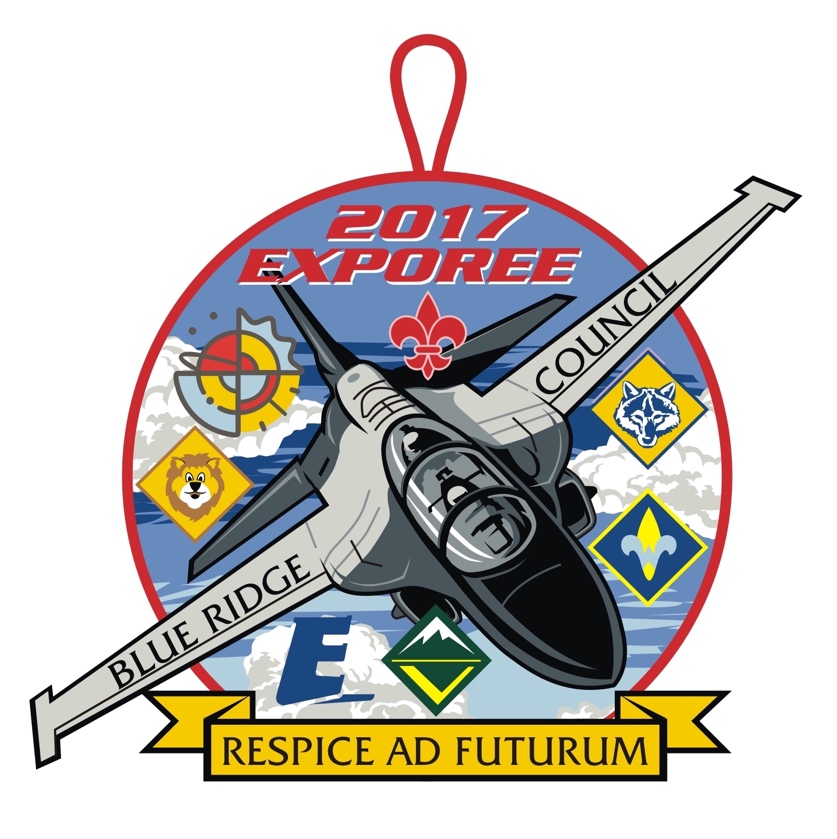 Promotional Guide and Registration PacketPacket ContentsPromotional Flyer					       		General Information				       	Registration Information			       		Registration Form	 Pinewood Derby Rules			       	Registration Deadline is May 10, 2017The 2017 Exporee is designed with two goals in mind:Youth and adults of the Blue Ridge Council have a blast and enjoy a weekend of fun and fellowship at Camp Old Indian.Promote the Boy Scouts to families in the upstate that are not yet part of our wonderful program.We have activities, events, and competitions planned for all Scouting programs: Troops, Crews, Posts, STEMScout Labs, Webelos, Cub Packs and Lions! Furthermore, we have opportunities for families in the upstate to join us for activities on Saturday to learn about the Scouting program and celebrate our nation’s Armed Forces Day! Troops, Crews, Posts, and Packs are welcome to camp together as units or separately. Non-scout youth are invited to attend the Exporee as a weekend unit guest or as a day visitor with their family. Remember, in addition to fun, we are promoting the Scouting program! Scouts are outdoor cooking champs! To celebrate the outdoor chef, we have a Unit Cooking Competition and Unit Leader Chili Competition. However, if you are too busy to cook during the day, or you have visitors, we have weekend & individual meal plans available. Similarly, we will have the COI Trading Post and BRC Scout Shop setup for supplies, healthy snacks, and event merchandise.There are three great campfire programs planned: Friday’s Scout Fire, Saturday’s Big Show, and Sunday’s Worship Service and Awards Presentation. Overnight guests are encouraged to attend all three shows and Saturday’s Big Show is designed for visitors as well! Bring your unit flags to the Big Show!Great exhibits are planned and include the Scouting Heritage Center, Merit Badge Midway and the COI ATV Program! In addition, we have lots of activities & unit competitions: COI Open House, Discover Outdoors Tour, Archery, BB/Rifle/Shotgun/Pistol Shoot, Rocket Launch, Cub Climb, Pinewood Derby, Rain Gutter Regatta, Human Foosball, Ultimate Frisbee, Tank Maneuvers Course, Tarantula Race, Human Battleship and the Scout Leader vs Units Ballista Challenge! Visitors are welcome to participate in the events above as well as the onsite health screening service, community blood drive, food drive and cross-country run! The Leader’s Guide will be provided to all registered units. It details the schedule, event maps, and competition rules. Friday night of the event, after the Scout Fire, we will have an adult & senior youth leader meeting at the fireplace in the Dining Hall. This meeting will update last minute changes and additions to the Exporee. Registration details are in this packet. If you have any registration questions, please contact Traci Bridwell at 864-233-8363 or Traci.Bridwell@scouting.org.In Scouting, Russell Cann & Glenn Davis 									2017 Council Exporee & Armed Forces Family Day presented by the Blue Ridge Council, BSAMay 19, 20, 21Camp Old Indian601 Callahan Mountain Rd, Travelers Rest, SC 29690Saturday is open to the public and families with children are welcome! Events for Ages 6+ and open to the publicPinewood Derby  Discover Outdoors Adventure Tour  Archery  BB Shoot  Rocket Launch  Cub Climb  Rain Gutter Regatta  Exhibit Midway  Scouting Heritage Center  Health Screening  Food Drive  VFW & Armed Forces Day Celebration  Nature Discovery Trails  Saturday’s Big ShowEvents for Ages 10+ and open to the publicCanoes  Row Boats  Drone Flying Event  Cross-Country Run  Blood Drive Conquer Old Indian Mountain  Nature Discovery TrailsEvents for Ages 10+ and registered for the eventHuman Foosball  Ultimate Frisbee  Tank Maneuvers Course  Tarantula Race   He Ain’t Heavy He’s My Brother  Human Battleship  Swimming  Merit Badge Midway Camp ATV Trails  Camp Mountain Bike Trails  Merit Badge Midway  Rifle Shoot  Shotgun Shoot  Pistol Shoot (Venture Only)  Rock Climb  Rock RappelEvents for Registered Units Unit Ballista vs Leaders Competition  Unit Cooking Competition  Unit Leader Chili Competition  Friday & Saturday Monster Cracker Barrels  Friday’s Scout Fire Fees$20 per overnight Scout or prospective Scout. $10 per Scout Day Pass or overnight adult.  Free for all youth age 5 and under. Free for all Day-Pass Prospective Scouts touring the Scouting Program; special note: non-registered adults are only allowed when accompanying a Prospective Scout visiting the Exporee.$15 each for weekend meal plan OR $6 individually priced meals available. More details at www.blueridgecouncil.orgGENERAL INFORMATIONWHEN: Friday, May 19 - Sunday, May 21 WHERE: Camp Old Indian, Travelers Rest SC CAMPSITES: Adirondack, Tent & Cabin camping available. Selection is first come, first served via registration. When you register, you will get a site selection number based on when your unit registered and how many folks you have attending the Exporee. No vehicles are allowed in camp, however there will be assistance to get unit items to higher campsites. There is a designated Cub & Family camping area but Troops are encouraged to invite feeder Packs to join them in their campsite. Explorers and Venturing will observe co-ed unit camping regulations as outlined in the Guide for Safe Scouting. Remember the Scout Law and Outdoor Code, help the staff leave the camp property and facilities better than you found them - Leave No Trace. PARKING & FIRST AID: Participants will be asked to park all vehicles in designated parking areas. Vehicles parked at Camp Old Indian will be limited to one vehicle/unit. Additional parking provided in several locations: Camp White Pines, Camp Carroll Brown and the upper drain field parking lot. Shuttle service between the parking sites and camp will run regularly. You may bring a unit trailer to camp and assistance will be provided in getting the trailer to your site. First aid will be available at the First Aid Lodge & Mobile Medical Stations. Each unit should also make their own first aid provisions. Local EMS, fire, and law enforcement will be alerted to our event for emergencies. Leaders should collect all medications and dispense at the proper times. UTILITIES: Water & flush toilets will be available in each campsite. All Scouts should carry a canteen or water bottle with them during the event. Bring your own trash bags and leave the campsite clean. COOKING: Cook with gas, liquid fuel, grills or cook fires. Follow the Outdoor Code and Guide to Safe Scouting– use fire buckets and do not allow flames in tents! Only use pre-built fire pits.MEALS: There is an optional meal plan available for the weekend for units that do not wish to cook their own meals. Individual meal vouchers are available for visitors.UNIFORMS: Full uniforms are appropriate for ceremonies, shows, and worship service. Scout shorts and a scouting tee shirt are fine for other events. This is a Scouting function, please make sure your Scouts are dressed appropriately.TRADING POST: The trading post will offer food items and is the location to purchase onsite meal plans and vouchers. In addition, we will have healthy snacks, t-shirts and scouting memorabilia. Ice is available at a reasonable price for your convenience. SCOUTING HERITAGE CENTER & EXHIBIT AREAS: Don’t forget to visit the exhibit areas in and around the Activity Building. Patches, vintage uniforms, Scouting artifacts and vendors will have displays. 	REGISTRATION INFORMATIONCost to Register: Overnight Registered Youth Campers: $20 each for Scouts including Cub Scouts, Boy Scouts, Venturing and Explorers;Overnight Registered Adult Campers: $10 each for all Scout programs;  SCOUTS & ADULTS Saturday Day Pass Only: $10 each;Prospective Scout Guests Overnight Campers: $20 each; 5-years old and under is FREE.Fees include registration items, insurance, participation in events, admission to all displays, demonstrations, cracker barrels and one official Exporee patch. Additional patches and souvenirs will be available for sale at the Trading Post. When to Register:  Registration deadline is Wednesday, May 10, 2017    On-site check-in is Friday May 19th from 2PM - 8PM On-site check-in for Day Visitors is from 8AM - 6PM on Saturday May 20th  All Registered Units will receive:Exporee Leader’s Guide with complete schedule, event and campsite maps.Exporee Activity Bands (required by each Crew, Patrol or Den in the activity areas).Exporee Youth Passports, to be stamped after completion of activities.Pre-ordered Exporee T-shirt and Meal Bands/Vouchers.  On Site Check-in:Updated schedules and activity maps will be provided at check-in.Pre-Paid Meal Plans & Vouchers:We will have meals available throughout the Exporee for unit and visitor needs. Meal vouchers include entrée, sides, drink, and dessert. Meal Plan for the entire weekend (4 meals) is $15. Pre-paid individual meal vouchers are $6/meal for breakfast, lunch, or dinner.Non-refundable:Fees, meal vouchers and event item payments are non-refundable. Register online at: https://scoutingevent.com/551-CouncilExporee2017Registration questions: Contact Traci Bridwell 864-233-8363 or traci.bridwell@scouting.org BE SURE TO GET YOUR UNIT REGISTRATION IN BY May 10, 2017  UNIT EXPOREE REGISTRATION FORMUnit Type & Number _______________________________    Leader Contact____________________________________Leader Cell Phone_______________________________________Leaders Email ___________________________________________Event FeesTotal # of Camping Scouts/Youth 	____X	$20.00 = __________________Total # of Camping Adults               	____X	$10.00 = __________________Total # of Day Pass (Saturday only) 	____ X$10.00 = __________________Meal Vouchers# pre-paid meal vouchers		_____X      $6.00 = _____________________# of Weekend Plans			_____X      $15.00 = ____________________Individual meal vouchers will be $7/meal if purchased onsite. Exporee T-Shirts # of Youth Medium Exporee T- Shirts       _____X        $15.00=___________________# of Youth Large Exporee T-Shirts           _____X        $15.00=___________________# of Adult Small Exporee T-Shirts            _____X        $15.00=___________________# of Adult Medium Exporee T-Shirts         _____X        $15.00=___________________# of Adult Large Exporee T-Shirts            _____X        $15.00=___________________# of Adult X-Large Exporee T-Shirts        _____X        $15.00=___________________#of Adult 2XL Exporee T-Shirts                _____X        $17.00=___________________# of Adult 3XL Exporee T-Shirts               _____X        $17.00=___________________# of Adult 4XL Exporee T-Shirts               _____X        $17.00=_________________________________________________________________________________________Total Fees paid: $_______________________Make checks payable:  Blue Ridge Council, BSAMail: 	Blue Ridge Council		Attn: 2017 Exporee		1 Park Plaza	Greenville SC 29607OR register online at https://scoutingevent.com/551-CouncilExporee2017	BLUE RIDGE COUNCIL PINEWOOD DERBY RULESScout must be in Class A or B uniform shirt.Car must be constructed with the components in the kit or supplies available at the local Scout Shop.The car can weigh no more than 5oz.There may NOT be any moving weights.Only dry lube may be used (Graphite or Teflon).You must use the precut axle slots, approximately 4 3/8” between axle slots must be kept.Axles must be visible in the wheel slots.Wheels and axles may be sanded smooth but V-shaped double V or H-shaped wheels may NOT be used.The car can NOT exceed 1 3/4” wide.There must be a 3/8” clearance between the car and track.